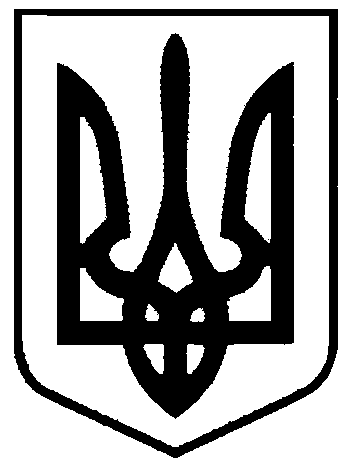 СВАТІВСЬКА МІСЬКА РАДАВИКОНАВЧИЙ КОМІТЕТРІШЕННЯвід  «05» липня 2016 р.    	м. Сватове                                                                             №51    «Про затвердження проекту будівництва»     Відповідно до Порядку затвердження проектів будівництва і проведення їх експертизи, затвердженого постановою Кабінету Міністрів України від 11.05.2011 року №560, а також враховуючи позитивний висновок державної експертизи від 04 липня 2016 року №04/07-16-4к, розглянувши проектно-кошторисну документацію на капітальний ремонт автомобільної дороги по кв. Мирний м.Сватове по робочому проекту «Капитальный ремонт автомобильной дороги по кв.Мирный до дома №15», керуючись   ст. 30 Закону України «Про місцеве самоврядування в Україні»,Виконавчий комітет Сватівської міської ради ВИРІШИВ:1. Затвердити проект будівництва «Капитальный ремонт автомобильной дороги по кв.Мирный до дома №15 » загальною кошторисною вартістю робіт 553,421тис.грн.2. Контроль за виконанням даного рішення покласти на першого заступника міського  голови   Жаданову Л.В.Сватівський міський голова 			                                             Є.В Рибалко